Regulamin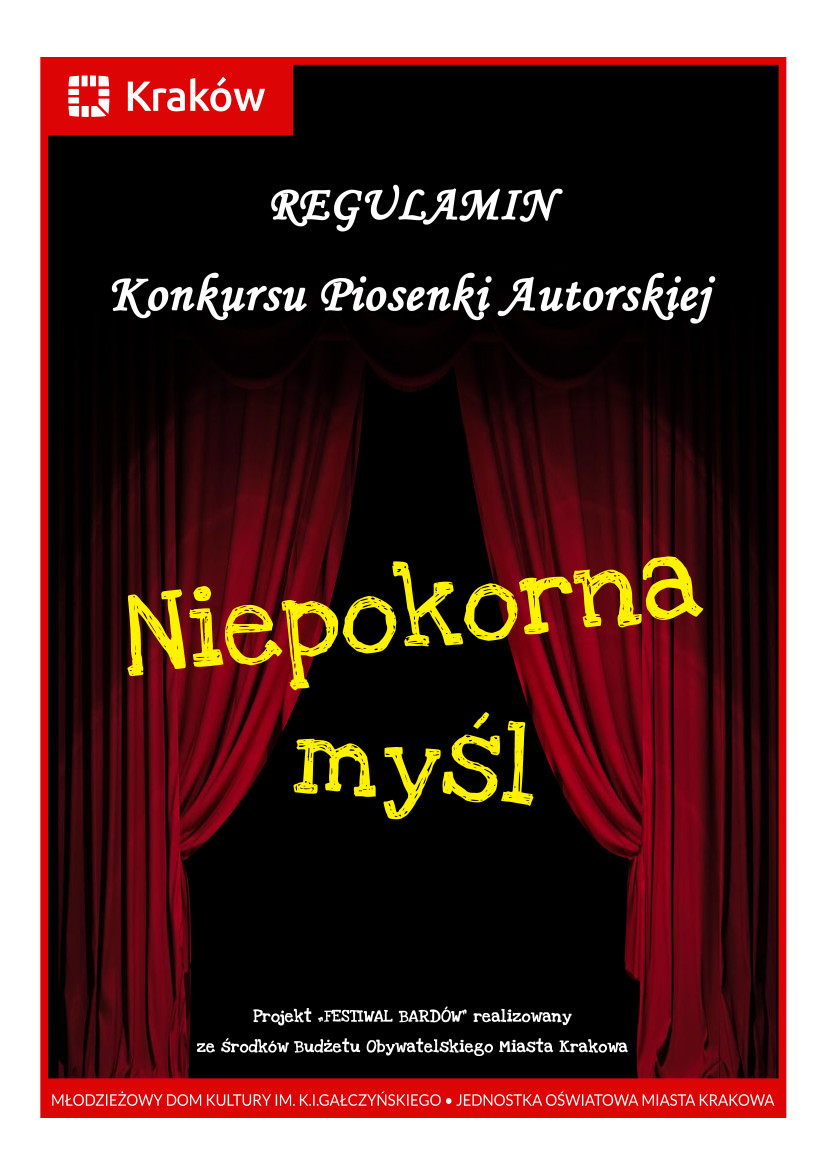 Regulamin Konkursu Piosenki Autorskiej„Niepokorna myśl”Konkurs realizowany jest ze środków Budżetu Obywatelskiego Miasta Krakowa w ramach projektu „FESTIWAL BARDÓW”.I. Organizator:1. Młodzieżowy Dom Kultury im. K. I. Gałczyńskiego w Krakowie2. Rada Dzielnicy XII II. Cele konkursu: 1. Prezentacja dorobku artystycznego i umiejętności wokalnych niezawodowych artystów.2. Propagowanie kultury muzycznej, zachęcenie do pracy twórczej i samokształcenia w zakresie muzyki.3. Wspieranie i promowanie talentów.III. Uczestnicy: Konkurs adresowany jest do uczestników z terenu całej Polski, pełnoletnich, niezawodowo zajmujących się piosenką. IV. Warunki udziału: Konkurs przebiega w następującym porządku:I etap – eliminacje na podstawie przesłanych nagrań II etap – wybrani finaliści konkursu wykonują swoje utwory przed Jury na scenie plenerowej w MDK, ul. Na Wrzosach 57 w Krakowie III – koncert laureatów – prezentacja zwycięzców konkursu  Uczestnicy wykonują jedną piosenkę własnego autorstwa w języku polskim. Uczestnicy mogą śpiewać z akompaniamentem własnym, osobą akompaniującą lub z podkładem muzycznym na nośniku USB lub a'capella. Akompaniament nie podlega ocenie Jury. (Uczestnicy muszą podać z wyprzedzeniem informację o rodzaju akompaniamentu i wymaganiach technicznych).Czas trwania utworu nie może przekroczyć 7 minut.Piosenka konkursowa nie może naruszać praw osób trzecich i nie może zawierać treści obraźliwych.Warunkiem uczestnictwa jest przesłanie pisemnego zgłoszenia  (formularz dostępny na stronie internetowej www.mdkgal.edu.pl  oraz przesłanie nagrania wykonywanej piosenki w formacie MP4 na adres festiwalbardow@gmail.com
W tytule wiadomości należy wpisać nazwę konkursu. Udział w konkursie jest nieodpłatny, konkurs organizowany jest ze środków Budżetu Obywatelskiego Miasta Krakowa w ramach projektu „FESTIWAL BARDÓW”.V. Kryteria oceny: - oryginalność utworu i siła przekazu- emisja głosu - kultura wykonania- ogólny wyraz artystycznyVI. Nagrody:Jury powołane przez Organizatora przyzna nagrody finansowe. I miejsce 700 zł II miejsce 500 zł III miejsce 450 zł Jury zastrzega sobie możliwość innego podziału puli nagród.Finaliści otrzymają dyplomy. Wręczenie dyplomów i nagród odbędzie się w dniu konkursu, podczas wieczornego koncertu na scenie plenerowej w MDK im. K. I. Gałczyńskiego, ul. Na Wrzosach 57 w Krakowie.VII. Termin i miejsceKartę zgłoszenia wraz z nagraniem należy przesłać do dnia 25 maja 2022 r.Wyniki eliminacji na podstawie przesłanych nagrań zostaną ogłoszone na stronie www.mdkgal.edu.pl  do dnia 3 czerwca 2022 r. Wykonawcy zakwalifikowani do drugiego etapu zaprezentują swoje utwory dnia 11 czerwca 2022 r. o godzinie 11.00* na scenie plenerowej Młodzieżowego Domu Kultury,  ul. Na Wrzosach 57.Koncert finałowy – 11 czerwca 2022 r. g. 17.30, scena plenerowa W przypadku zakwalifikowania do finału gotowy do odtworzenia akompaniament 
(jeśli istnieje taka potrzeba) należy przesłać do dnia 3 czerwca 2022 r. na adres festiwalbardow@gmail.com.*Organizator zastrzega sobie prawo do zmiany godziny konkursu.W razie niepogody konkurs odbędzie się w sali widowiskowej MDK. VIII. Informacje dodatkowe: Uczestnicy przybywają na własny koszt.Organizator zapewnia nagłośnienie i mikrofon.Indywidualne potrzeby techniczne należy z tygodniowym wyprzedzeniem uzgodnić z organizatorem.Przesłanie zgłoszenia jest jednoznaczne z akceptacją regulaminu.  Decyzja Jury jest ostateczna i nie przysługuje od niej odwołanie. Koordynatorzy konkursu: Kinga Garlicka, telefon: 609116365Paulina Sobkowiak, telefon: 12 658-37-94, 720 874 400Karta zgłoszenia Konkurs Piosenki Autorskiej „Niepokorna myśl” KARTA ZGŁOSZENIA Imię i nazwisko ………………………………………………………………………………Telefon………………………………………………………………………………Adres e-mail………………………………………………………………………………Tytuł utworu………………………………………………………………………………Rodzaj akompaniamentu………………………………………………………………………………Instytucja delegująca (jeśli występuje)*………………………………………………………………………………Wymagania techniczne ………………………………………………………………………………         miejscowość i data 						czytelny podpis uczestnika OŚWIADCZENIE Oświadczam, że wyrażam zgodę na przetwarzanie moich danych osobowych dla celów niniejszego konkursu. ........................................................ (podpis osoby dorosłej lub opiekuna) Administratorem danych osobowych zbieranych od uczestników konkursu jest Młodzieżowy Dom Kultury im. K. I. Gałczyńskiego z siedzibą w Krakowie. Przetwarzanie danych osobowych odbywać się będzie na zasadach przewidzianych w przepisach rozporządzenia Parlamentu Europejskiego i Rady (UE) 2016/679 z 27 kwietnia 2016 r. w sprawie ochrony osób fizycznych w związku z przetwarzaniem danych osobowych i w sprawie swobodnego przepływu takich danych oraz uchylenia dyrektywy 95/46/WE (ogólne rozporządzenie o ochronie danych). Podanie danych osobowych ma charakter dobrowolny, ale jest niezbędne do udziału w konkursie. Osobom, które podają dane osobowe, przysługuje prawo do: a) dostępu do swoich danych osobowych, b) poprawiania danych osobowych. c) usunięcia danych osobowych OŚWIADCZENIE Oświadczam, że jestem autorką/em przesłanych/dostarczonych plików multimedialnych i wyrażam zgodę na ich bezpłatne publikowanie w celach realizacji i promocji Konkursu Piosenki Autorskiej „Niepokorna myśl”............................................................. (podpis osoby dorosłej lub opiekuna) OŚWIADCZENIEOświadczam, że wyrażam zgodę na publikację wizerunku na potrzeby realizacji i promocji Konkursu Piosenki Autorskiej „Niepokorna myśl”............................................................. (podpis osoby dorosłej lub opiekuna)Podstawa prawna: rozporządzenie Parlamentu Europejskiego i Rady (UE) 2016/679 z 27 kwietnia 2016 r. w sprawie ochrony osób fizycznych w związku z przetwarzaniem danych osobowych i w sprawie swobodnego przepływu takich danych oraz uchylenia dyrektywy 95/46/WE (ogólne rozporządzenie o ochronie danych).